Annexe IAnalyse de l’enquête de confiance FDS – jeunes femmes« Femmes, Défense et Sécurité »Pendant la période de rapportage, une collecte de suivi a permis de renseigner des indicateurs du Résultat 1 du projet « Femmes, Défense et Sécurité », notamment l’indicateur de Résultat 1a – Augmentation du nombre de femmes participantes et FDS sélectionnées affirmant avoir plus de confiance envers l’autre catégorie.1a – Augmentation du nombre de femmes participantes et FDS sélectionnées affirmant avoir plus de confiance envers l’autre catégorieMéthodologieEn ce qui concerne l’indicateur 1a, les activités ont résulté en une hausse significative de la confiance entre les jeunes femmes et les FDS. Les données démontrant ce fait ont été collectées via questionnaires, récoltés d’une part au sein des participants du côté des jeunes femmes (intéressées par le processus d’admission dans les FDS, méfiantes à leur égard et proches de mouvements armés) ; et d’autre part au sein des membres des FDS participants. Les questions ont été posées rétroactivement, sur le modèle : « Que pensez-vous maintenant ? / Que pensiez-vous avant la tenue des activités ? ». Les participants devaient donner une réponse sur une échelle graduelle de « pas du tout confiance » à « complètement confiance » (en passant par « très peu confiance », « peu confiance », « un peu confiance » et « suffisamment confiance »).A noter que dans les questions posées, la distinction a été faite entre la confiance envers les membres de l’autre groupe en tant que participants au projet, et la confiance envers l’autre groupe en tant qu’institution, au-delà des participants eux-mêmes (voir dessous, Questionnaires).Limites méthodologiquesDeux limites permettent de mettre dans leur contexte les résultats de cette enquête.
Premièrement, puisque les données renseignées pour « avant » sont rétrospectives, il est possible que les réponses soient teintées d’un biais de satisfaction des répondants ; c’est-à-dire que les répondants se sont peut-être octroyé des scores trop bas car ils savent que l’équipe « s’attend » à ce que le changement soit grand. L’équipe a fait des efforts pour limiter ce biais, notamment en présentant le questionnaire aux participants, spécifiant qu’avant tout c’était la véracité de leurs réponses qui importait le plus. Deuxièmement, la mise en œuvre de la collecte de données a rencontré quelques problèmes logistiques qui ont empêché la collecte de données dans certains cas. Selon la base de données, les réponses de 109 personnes sur un total de 182 participants ont pu être collectées, c’est-à-dire 60% des participants. Cet échantillon est subdivisé entre les jeunes femmes et FDS. Dans les jeunes femmes, nous avons 97 répondantes sur 156 participantes, et parmi ces dernières, 7 répondantes jeunes femmes proches des mouvements armés, sur 23 jeunes femmes proches des mouvements armés ayant participé au projet. Dans les FDS, nous avons 12 répondants sur 26 participants. Statistiquement, cela signifie que l’on peut considérer que les résultats sont représentatifs et significatifs pour les jeunes femmes, avec un degré de confiance de 95% et une marge d’erreur de 6. Cela signifie par exemple pour un résultat comme 45% des jeunes femmes répondent qu’elles ont « plutôt confiance » en les FDS, le chiffre réel se situe entre 39% et 51% soit un intervalle de 6 points de chaque côté. Pour référence, en sciences sociales les seuils sont le plus souvent fixés à 95% et 10. On peut en conclure que pour les données collectées, la représentativité est adéquate pour ce genre d’exercice. Les chiffres concernant le sous-échantillon de jeunes femmes proches des mouvements armés, ainsi que les FDS, ne peuvent pas être considérés comme statistiquement représentatifs. Ils sont quand même rapportés car peuvent montrer des tendances intéressantes en termes de changements individuels. Résultats 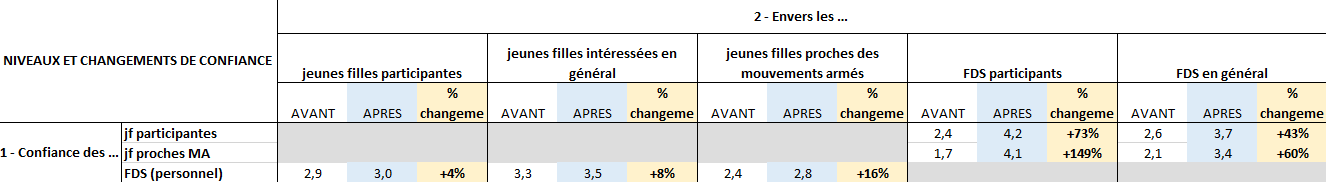 En moyenne, plus de deux tiers (67 femmes soit 68%) des jeunes femmes interrogées ont exprimé faire davantage confiance en les FDS qui ont participé, et ce d’une marge importante (+73%). La répartition des scores avant et après la participation au projet est présentée dans le graphe 1. Celle-ci montre qu’alors que 26% des réponses se situaient entre « pas du tout confiance » et « peu confiance » avant la participation, ce score passe à 2%. La part des réponses pour les deux options les plus positives, à savoir « suffisamment confiance » et « complètement confiance » ont toutes les deux augmentées de 10 points ou plus. Ainsi on peut conclure que la participation au projet a contribué de manière significative à l’augmentation de la confiance des jeunes femmes envers les FDS participants.Plus de la moitié de ces mêmes jeunes femmes (59 femmes soit 61%) expriment avoir davantage confiance en les FDS en tant qu’institution, et ce de +43%. Ceci se retrouve aussi dans les données désagrégées présentées dans le graphe 2. En effet, les résultats sont parallèles aux résultats concernant les FDS au niveau personnel. Les jeunes femmes proches des groupes armés, qui étaient le plus méfiantes des FDS au début, ont aussi connu le plus fort changement. En effet, 86% (soit 6 d’entre elles) ont rapporté avoir davantage confiance en les FDS participant, et ce de +149%, soit de loin la progression la plus remarquable. Cette progression se retrouve dans leur confiance envers les FDS comme institution, qui augmente encore une fois de près de 86% d’entre elles, cette fois de +60%.En observant les données désagrégées, ce changement remarquable est clairement visible dans le graphe 3. 29% de ces répondantes disent faire complètement confiance alors que pas une d’entre elles (0%) ne l’avait dit au début. La part de jeunes femmes proches des mouvements armés qui rapportent une confiance « suffisante » en les FDS participants double presque de 29 à 57%. Après leur participation aux activités, plus une d’entre elles ne fait « peu », « très peu » ou « pas » confiance aux FDS participants alors qu’elles étaient initialement 43% à leur faire « très peu confiance ».Ce changement se retrouve dans les données désagrégées (voir graphe 4) pour jeunes femmes proches des mouvements armés pour l’ensemble des FDS en tant qu’institution. L’ensemble des réponses sont positives, se situant entre « plutôt confiance » (pour plus de deux tiers d’entre elles), « suffisamment confiance » et « complètement confiance ». Les réponses plus négatives ont complètement disparu alors qu’elles représentaient auparavant 29% des réponses.Pour résumer, la majeure partie des jeunes femmes participantes font beaucoup plus confiance aux FDS, non seulement ceux et celles avec lesquelles elles ont pu interagir lors des activités du projet, mais aussi l’institution en général. De leur côté, la moitié des FDS interrogés (50%, soit 6) déclarent faire davantage confiance aux jeunes femmes avec lesquelles ils ont interagi durant les activités. Cette confiance s’étend dans une certaine mesure à l’ensemble des jeunes femmes intéressées par les FDS : près de la moitié des FDS participant aux activités (42%, soit 5) leur font davantage confiance. Cependant dans les deux cas, l’augmentation moyenne du niveau de confiance n’est que de respectivement +4% et 8%. C’est-à-dire que les FDS participants sont nombreux à faire un peu plus confiance aux jeunes femmes participantes et en général – mais que ce niveau de confiance augmente seulement marginalement.Cela se constate dans l’observation des données désagrégées (graphe 5) où les chiffres montrent que les FDS participant font davantage « complètement confiance » (de 2 points) et « suffisamment confiance » (de 5 points) aux jeunes femmes présentes – bien que ce seuil était déjà très haut. Tout de même, la réponse « très peu confiance » disparait après la participation aux activités et la réponse « pas du tout confiance » reste à 0%, ce qui laisse penser que les perceptions de tous se sont améliorées, bien que seulement marginalement. Par comparaison, la confiance des FDS envers toutes les jeunes femmes intéressées par les FDS était beaucoup plus basse : 8% des FDS seulement leur faisaient « complètement confiance », contre 52% pour les jeunes femmes participantes. Ce chiffre augmente de manière beaucoup plus significative (graphe 6) notamment tout en haut de l’échelle de la confiance : la part de FDS participants qui font « complètement confiance » aux jeunes femmes en général passe de 8% à 25%.Ce qui peut paraitre surprenant, les FDS participants rapportent un changement plus grand envers les jeunes femmes proches des mouvements armés en particulier : près de la moitié d’entre eux leur font en effet plus confiance (42%, soit 5), et ce de +16%. Cela dit, cela reste une augmentation plus petite que les niveaux de confiance exprimés par les jeunes femmes participantes, envers les FDS.Cet état des lieux mitigé se retrouve dans les données désagrégées (graphe 7), qui montrent que bien qu’en général les FDS font davantage confiance aux jeunes femmes proches des mouvements armés qu’avant, cette confiance reste relative. En effet aucun FDS n’a « complètement confiance » ni avant, ni après la participation aux activités. Le gros de l’amélioration se situe dans la catégorie « plutôt confiance » qui double presque, malgré le fait que certaines de ces réponses semblent venir de la catégorie « suffisamment confiance », démontrant peut-être une vision plus mitigée de ce groupe, et restant du côté positif toutefois pour la moitié des FDS participant (passant de 37% à 50% des répondants). La part de FDS qui font « peu confiance » reste tout de même large avec 33% des réponses, bien que certaines de ces réponses étaient auparavant réparties entre « très peu confiance » et « pas du tout confiance » (33% avant la participation et 16% après). Globalement, le niveau de confiance a augmenté bien qu’il reste comparativement plus bas. ConclusionsLes résultats de cette enquête démontrent que la confiance a augmenté de manière globalement significative entre les FDS et les jeunes femmes participants. Cette confiance s’étend au-delà des participants eux-mêmes, et concerne aussi la confiance des jeunes femmes envers les FDS en tant qu’institution, ainsi que celle des FDS envers l’ensemble des jeunes femmes intéressées par les FDS, et ce de manière très claire. La confiance des jeunes femmes qui ont été / sont proches des mouvements armés envers les FDS est particulièrement intéressante, puisqu’elle a augmenté de manière très significative, passant de largement négative à largement positive après la participation aux activités. De leur côté, les FDS participant ont aussi largement amélioré leur confiance envers elles, ce qui laisse suggérer qu’un réel changement de relation est possible ces deux groupes particulièrement. Questionnaires de confianceFORCES DE DEFENSE ET DE SECURITENom :Vos données personnelles seront gardées confidentielles, ne seront pas partagées a des tierces parties et ne seront pas conservées au-delà d’un an.I. Quel est votre niveau de confiance personnel envers :	1. Les jeunes femmes qui ont participé au projet avec vous :0	1	2	3	4	5	2. Toutes les jeunes femmes intéressées par les FDS :0	1	2	3	4	5	3. Les jeunes femmes proches des mouvements armés :0	1	2	3	4	5II. Quel est le niveau de confiance des éléments de votre corps qui ont participé au projet envers :	1. Les jeunes femmes qui ont participé au projet avec eux :0	1	2	3	4	5	2. Toutes les jeunes femmes intéressées par les FDS :0	1	2	3	4	5	3. Les jeunes femmes proches des mouvements armés :0	1	2	3	4	5I. Avant de participer, quel était votre niveau de confiance personnel envers :	1. Les jeunes femmes qui ont participé au projet avec vous :0	1	2	3	4	5	2. Toutes les jeunes femmes intéressées par les FDS :0	1	2	3	4	5	3. Les jeunes femmes proches des mouvements armés :0	1	2	3	4	5II. Avant de participer, quel était est le niveau de confiance des éléments de votre corps qui ont participé au projet envers :	1. Les jeunes femmes qui ont participé au projet avec eux :0	1	2	3	4	5	2. Toutes les jeunes femmes intéressées par les FDS :0	1	2	3	4	5	3. Les jeunes femmes proches des mouvements armés :0	1	2	3	4	5JEUNES FEMMESNom :Vos données personnelles seront gardées confidentielles au sein de l’équipe IMRAP et son partenaire Interpeace, ne seront pas partagées a des tierces parties et ne seront pas conservées au-delà d’un an.I. Quel est votre niveau de confiance envers les FDS qui ont participé au projet avec vous :0	1	2	3	4	5II. Quel est votre niveau de confiance envers les FDS en général :0	1	2	3	4	5I. Au début du projet, quel était votre niveau de confiance envers les FDS qui ont participé au projet avec vous :0	1	2	3	4	5II. Au début du projet, quel est votre niveau de confiance envers les FDS en général :0	1	2	3	4	5Résultat 1a – Augmentation du nombre de femmes participantes et FDS sélectionnées affirmant avoir plus de confiance envers l’autre catégorie.Nombre de femmes participantes sélectionnées affirmant avoir plus de confiance envers les FDS (en tant qu’institution) : 59 soit 61% d’augmentationNombre de FDS sélectionnés affirmant avoir plus de confiance envers les jeunes femmes : 5 soit 42% d’augmentation